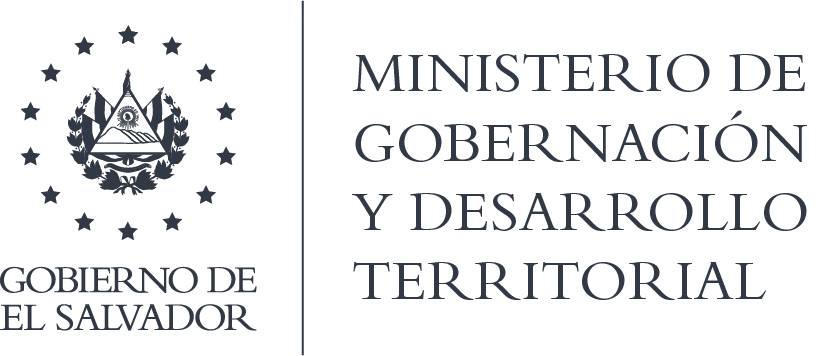 MINISTERIO DE GOBERNACIÓN Y DESARROLLO TERRITORIALREPÚBLICA DE EL SALVADOR, AMÉRICA CENTRALRESOLUCIÓN NÚMERO CINCUENTA Y NUEVE. En la Unidad de Acceso a la Información Pública del Ministerio de Gobernación y Desarrollo Territorial: San Salvador,   trece las horas y veinte minutos del día diecisiete de septiembre de dos mil veinte. CONSIDERANDO que: I. En fecha 27 de julio de dos mil veinte, se recibió por medio de correo electrónico, solicitud de información a nombre del Licenciado -------------------, registrada por esta Unidad bajo el correlativo MIGOBDT-2020-0052, en la que esencial y textualmente requiere: 1. Copia de Hoja de Vida del señor Mario Edgardo Duran Gavidia 2. Copia de títulos académicos de Educación Superior, copias de otros diplomas o estudios que el señor Durán Gavidia haya obtenido, incluyendo las instituciones extranjeras, en caso de no tener título universitario, se solicita copia de documento que respalde el último nivel académico o grado académico  alcanzado.  3. Justificación legal que ampara el nombramiento del funcionario, es decir, el acuerdo de nombramiento en el cargo, y los requisitos legales exigidos para ser nombrado en el mismo, en caso los hubiere. II. Que en ese orden de ideas en el presente se indica la forma en que se encuentra disponible la información, de acuerdo al Art. 74 literal b de la Ley de Acceso a la Información Pública, al respecto sobre: la hoja de vida del señor Ministro se encuentra disponible en el siguiente enlace: https://www.transparencia.gob.sv/institutions/migobdt/officials/11118, sobre copia de títulos académicos, esta información se proporcionó por medio de correo electrónico al solicitante en fecha cuatro del corriente mes y año, en relación a justificación legal que ampara el nombramiento del funcionario, es decir, el acuerdo de nombramiento en el cargo, y los requisitos legales exigidos para ser nombrado en el mismo, en caso los hubiere, esta justificación se encuentra en el Art. 159 de la Constitución de la Republica y los requisitos legales en el Art. 160 de dicha Carta Magna. Asimismo, puede verse el nombramiento del Ministro de esta Cartera de Estado publicado en: https://imprentanacional.gob.sv/archivo-digital-del-diario-oficial/, en el Diario Oficial de fecha 1 de junio de 2019. POR TANTO, conforme a los Arts. 86 Inciso 3° de la Constitución y 2, 7, 9, 50, 74 de la LAIP, esta Unidad de Acceso a la Información Pública, RESUELVE: Orientar al solicitante a que ingrese a los enlaces relacionados para obtener la información. NOTIFÍQUESE.-LICDA. JENNI VANESSA QUINTANILLA GARCÍAOFICIAL DE INFORMACIÓN AD-HONOREM NOTA: la versión de esta resolución reguarda los datos que se consideran confidenciales, de conformidad al Art. 30 de la Ley de Acceso a la Información Pública 